Patent Cooperation Treaty (PCT)Working GroupSeventh SessionGeneva, June 10 to 13, 2014FEE REDUCTIONS FOR CERTAIN APPLICANTS FROM CERTAIN COUNTRIES, NOTABLY DEVELOPING AND LEAST DEVELOPED COUNTRIESDocument prepared by the International BureauSummaryThe present document sets out the update, requested by the Working Group at its sixth session, of previous working documents prepared by the International Bureau on the issue of fee reductions for certain applicants from certain countries, notably developing and least developed countries.  As agreed by the Working Group, the information set out in the present document, together with previous working documents PCT/WG/3/4 Rev. and PCT/WG/6/10, are to form the basis for the continuation of the discussions on the issue by the Working Group.BackgroundThe issue of a reduction in certain fees for applicants from certain countries, notably, developing and least developed countries, has been on the agenda of the Working Group for several years now.  For a summary of the discussions by Member States in both the Assembly and the Working Group, see the “background” section in document PCT/WG/3/4 Rev., paragraphs 4 to 10.Following discussions at the thirty-eighth session of the Assembly and the second session of the Working Group, the International Bureau had presented a set of revised proposals (document PCT/WG/3/4 Rev.) to the third session of the Working Group, suggesting that an updated set of criteria, namely, a combination of income and innovation-based factors, should be used to determine the eligibility for reduction in certain PCT fees.More specifically, the International Bureau had proposed that an international application should only benefit from the 90% fee reduction if it is filed by:(a)	an applicant who is a natural person and who is a national of and resides in a State that is listed as being a State whose per capita gross domestic product (GDP) is below US$ 25,000, according to the most recent ten-year average per capita gross domestic product (GDP) figures at constant 2008 US$ values published by the United Nations, and whose nationals and residents who are natural persons have filed less than 10 international applications per year (per million population) or less than 50 international applications per year (in absolute numbers) according to the most recent 5-year average yearly filing figures published by the International Bureau;  or(b)	an applicant, whether a natural person or not, who is a national of and resides in a State that is listed as being classified by the United Nations as a least developed country.However, the proposals presented again met with concerns by certain Member States, and the third session concluded with no agreement on the proposed new criteria for the eligibility for reduction in certain PCT fees.  In view of the lack of suggestions by Member States as to a possible way forward, and noting the continued divergence of views among Member States as to which criteria to apply to determine which group of countries should benefit from reductions in certain PCT fees, the issue was not on the agenda of the fourth session of the Working Group held in 2011.At its fifth session in 2012, the Working Group—while noting the complexity of the issue and of the issue of finding a financially sustainable way forward to make the PCT system more accessible—requested the International Bureau to prepare a further discussion paper on the issue (see the Summary by the Chair, document PCT/WG/5/21, paragraph 10, and the report of the session, document PCT/WG/5/22 Rev. paragraph 52).At the sixth session in 2013, the Working Group continued its discussions on the issue, based on a further discussion paper prepared by the International Bureau (document PCT/WG/6/10, paragraphs 48 to 84).  That discussion paper included a review of, and comments by the International Bureau on, the concerns raised and suggestions made by Member States during the discussions of the Working Group of the main proposal (document PCT/WG/3/4 Rev.) at its third session, and posed a number of questions to Member States as to the main principles which should govern the establishment of new eligibility criteria for PCT fee reductions.The Chair summarized the discussions by the Working Group at its sixth session as follows (see the report of the session, document PCT/WG/6/24, paragraphs 217 and 218):“217.  The Chair summarized the interventions on fee reduction eligibility criteria for applicants from developing and least developed countries.  There was no clear way forward, and a number of delegations had indicated a requirement to have further information in relation to this issue for discussion at the next session of the Working Group.  There were some questions raised by delegations as to what it was that this initiative was trying to achieve, and what the ultimate aim of the discussions was.  With the ultimate aim in mind, the Working Group might be able to frame formal or more specific proposals, but this question in some sense remained unanswered.  On this question, the Chair believed that a general objective of the paper was to set forth a clear and useful fee reduction approach which would provide developing and least developed countries access to the PCT system via a mechanism of fee reductions, since applicants from these countries had difficulties to pay fees at the current level.  There had been some interventions supporting a mixed approach of both economic and innovative criteria for determining fee reductions, where details would need to be finely elucidated at a later stage.  However, other delegations had suggested that the number of filings was not a good innovative indicator for determining eligibility, and, if used, could disadvantage countries with low population currently using the PCT system.  The Chair therefore encouraged Member States to provide input and concrete suggestions on a possible way forward to the Secretariat, in preparation for a continued discussion of the matter at the next session.“218.  The Working Group agreed to continue its discussions on the matter at its next session and that the Secretariat would seek to update its working document to assist discussions.”UpdatePCT CircularFollowing the suggestion by the Chair of the sixth session of the Working Group to provide input and concrete suggestions on a possible way forward on the issue of fee reductions for certain applicants from developing and least developed countries, in preparation for a continued discussion of the matter at the next session of the Working Group, the International Bureau invited Member States and organizations representing users of the PCT system, by way of Circular C. PCT 1390, dated August 12, 2013, to provide such input and suggestions to the Secretariat.In response to the Circular, the International Bureau received the following suggestions and comments by two Member States and one organization representing users of the system:The Office of one Member State suggested that the threshold for determining whether a developing country should be eligible for PCT fee reductions should be an external data point rather than a static number, in order to minimize the administrative burden of changing the threshold on a regular basis.  This Office suggested using the World Bank categorization of income levels (low, lower middle, upper middle, high income), which were regularly updated and outside any complex rules.The Office of another Member State underlined the importance of PCT fee reductions to natural persons who were nationals and residents of the country concerned, which had, to some degree, contributed to the increase in PCT applications being filed by natural persons in that country, with a higher percentage of applications being filed by such natural persons compared to the average of all other Member States.One organization representing users of the PCT system commented that it believed that deeper and more substantive discussions would be necessary based on the study of income and innovation levels in developing countries.StatisticsAs requested by the Working Group at its sixth session, the International Bureau has updated the data that formed the basis for the “country profiles” set out in the Annex to document PCT/WG/6/10, taking into account statistical data up to 2012, showing, in particular, which countries would benefit from the reduction in certain PCT fees under the new eligibility criteria proposed in document PCT/WG/3/4 Rev. (see Annex I to the present document).The update of the country profiles, taking into account statistical data up to 2012, has not resulted in any changes with regard to the countries that, under the new eligibility criteria proposed in document PCT/WG/3/4 Rev., would be eligible for the fee reductions.  As before, there are 10 countries whose applicants are not eligible under the eligibility criteria presently in force but would become eligible under the new eligibility criteria proposed in document PCT/WG/3/4 Rev., namely, Bahamas, Cyprus, Greece, Malta, Nauru, Palau, Portugal, Saudi Arabia, Slovenia and Suriname.On the other hand, there are two countries whose applicants are eligible under the eligibility criteria presently in force but would no longer be eligible under the new eligibility criteria proposed in document PCT/WG/3/4 Rev, namely, Singapore and the United Arab Emirates.As further background information, Annex II to the present document contains up-to-date data showing the number of international applications filed during the period from 2000 to 2013 which have benefitted from the reduction of the international filing fee under the current eligibility criteria set out in the Schedule of Fees under the PCT Regulations, broken down by the country of origin of the first named applicant.The Working Group is invited to continue its discussions on the issue of fee reductions for certain applicants from certain countries, notably developing and least developed countries, on the basis of documents PCT/WG/3/4 Rev., PCT/WG/6/10 and the information set out in the present document.[Annexes follow]COUNTRY PROFILES:  PCT FEE REDUCTION FOR CERTAIN COUNTRIESAnnex I contains an update of the data presented in Annex I to document PCT/WG/3/4 Rev., taking into account statistical data up to 2012.Countries whose names are highlighted in green are those countries whose applicants are not eligible under the eligibility criteria presently in force but would become eligible under the new eligibility criteria proposed in document PCT/WG/3/4 Rev.  Those countries are Bahamas, Cyprus, Greece, Malta, Nauru, Palau, Portugal, Saudi Arabia, Slovenia and Suriname.Countries whose names are highlighted in red are those countries whose applicants, under the new eligibility criteria proposed in document PCT/WG/3/4 Rev., would not be eligible for PCT fee reductions.  Of those countries, there are two countries which are eligible under the eligibility criteria presently in force but would no longer be eligible under the new eligibility criteria proposed in document PCT/WG/3/4 Rev.  These two countries are Singapore and the United Arab Emirates.Data cells that are highlighted in blue indicate values which are higher than the thresholds for the three indicators proposed in document PCT/WG/3/4 Rev.:  (i) “GDP per capita” (proposed threshold:  USD 25,000 according to the most recent ten-year average per capita gross domestic product (GDP) figures at constant 2005 USD values published by the United Nations);  (ii) “PCT applications by natural persons (per million population)” (proposed threshold:  less than 10 international applications per year per million population);  and (iii) “PCT applications by natural persons (in absolute numbers)” (proposed threshold:  less than 50 international applications per year in absolute numbers).[Annex II follows]INTERNATIONAL APPLICATIONS BY COUNTRY OF ORIGIN 
THAT HAVE BENEFITTED FROM PCT FEE REDUTIONS (2000 – 2013)Annex II sets out the number of international applications filed during the period from 2000 to 2013 which have benefitted from the reduction of the international filing fee under the current eligibility criteria set out in the Schedule of Fees under the PCT Regulations, broken down by the country of origin of the first named applicant.[End of Annex and of document]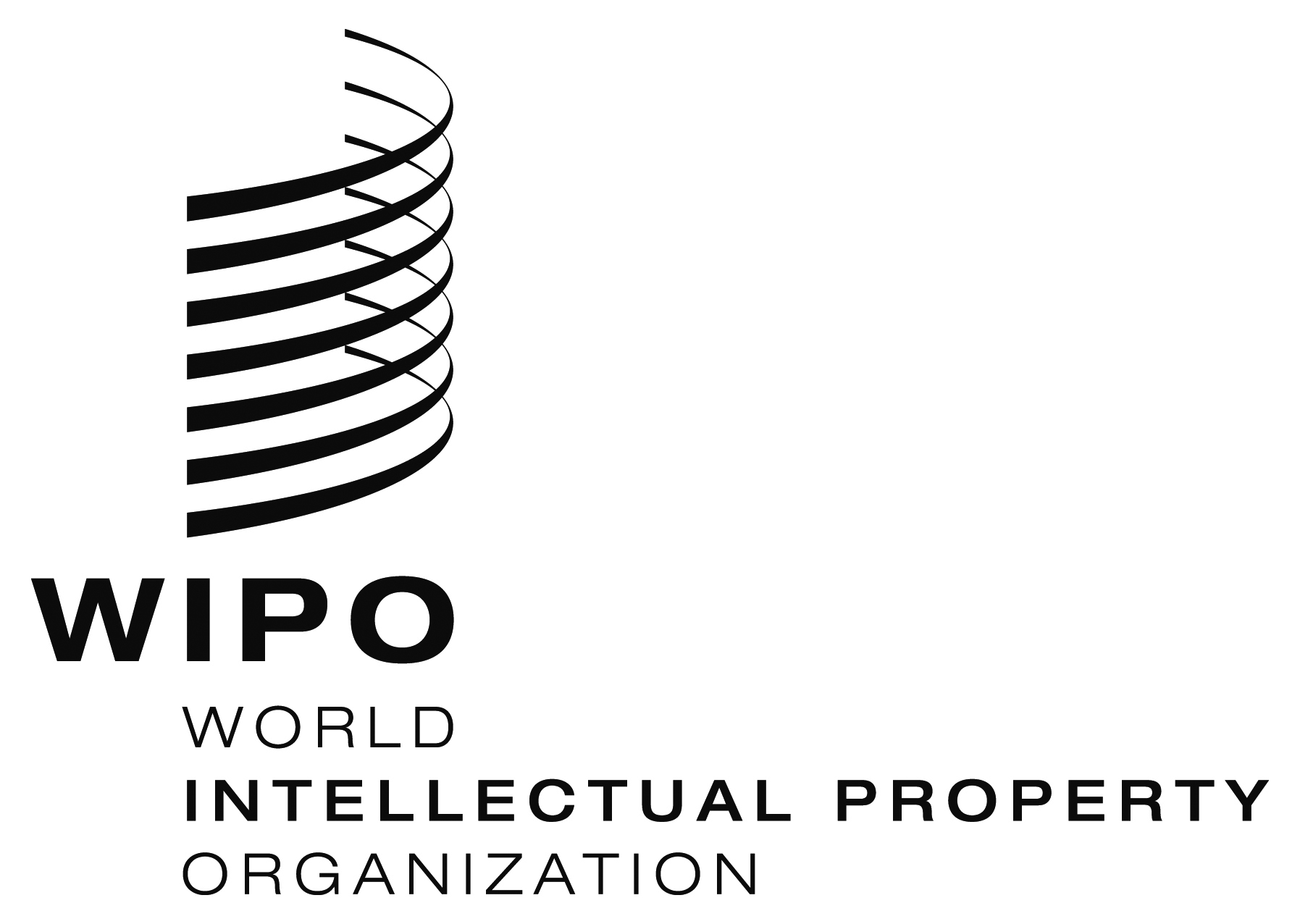 EPCT/WG/7/26    PCT/WG/7/26    PCT/WG/7/26    ORIGINAL:  EnglishORIGINAL:  EnglishORIGINAL:  EnglishDATE:  May 21, 2014DATE:  May 21, 2014DATE:  May 21, 2014CountryCurrent 
PCT fee reductionProposed new 
PCT fee reductionIncome groupPopulation (in million), 
5-year average
2008-2012GDP per capita, 
2012
(current US$)GDP per capita, 
10-year average
2003-2012 
(constant 2005 US$)PROPOSED THRESHOLD:
25,000 USDTotal PCT applications 
per million population, 
5-year average
2008-2012 Total PCT applications, 2012PCT applications 
by natural persons, 
2012PCT applications 
by natural persons 
per million population, 
5-year average 2008-2012 PROPOSED THRESHOLD:
LESS THAN 10PCT applications 
by natural persons, 
5-year average 2008-2012 
PROPOSED THRESHOLD:
LESS THAN 50AfghanistanYesYes (a), (b)L28.46833250.0000.00AlbaniaYesYes (a)UM3.23,8092,9300.3320.22AlgeriaYesYes (a)UM37.15,3803,0660.2440.15AndorraNoNoH0.141,10138,19978.97543.33AngolaYesYes (a), (b)UM19.65,5862,5680.0000.01Antigua and BarbudaYes*Yes (a), (b)H0.113,20212,40116.10011.53ArgentinaYesYes (a)UM40.411,6105,5520.52760.28ArmeniaYesYes (a)LM3.03,3511,8812.1861.85AustraliaNoNoH22.467,86938,16979.51,70827715.6350AustriaNoNoH8.446,60538,325137.71,32016022.6190AzerbaijanYesYes (a)UM9.17,3832,3720.6540.44BahamasNoYes (a)H0.421,62222,21454.41313.92BahrainYes*Yes (a)H1.223,04017,3481.1200.52BangladeshYesYes (a), (b)L151.28225250.0300.01BarbadosYes*Yes (a)H0.316,00614,507503.616502.11BelarusYesYes (a)UM9.56,7263,8171.514121.313BelgiumNoNoH10.943,70736,393102.81,226475.055BelizeYesYes (a)UM0.34,7954,1959.7201.93BeninYesYes (a), (b)L9.57525470.0000.01BhutanYesYes (a), (b)LM0.72,5091,5510.0000.00Bolivia (Plurinational State of)YesYes (a)LM10.22,5761,1100.0000.00Bosnia and HerzegovinaYesYes (a)UM3.84,5173,0742.5982.18BotswanaYesYes (a)UM2.07,1915,8620.2000.00BrazilYesYes (a)UM195.211,3475,1612.75892241.1211Brunei DarussalamNoNoH0.441,13125,5431.5310.51BulgariaYesYes (a)UM7.47,0044,1564.033152.317Burkina FasoYesYes (a), (b)L15.66494330.0000.01BurundiYesYes (a), (b)L9.22291760.1000.12CambodiaYesYes (a), (b)L14.49445480.0000.00CameroonYesYes (a)LM20.61,2029280.1000.14CanadaNoNoH34.152,28336,26581.52,75840611.7398Cape VerdeYesYes (a), (b)LM0.53,8502,6780.0000.00Central African RepublicYesYes (a), (b)L4.44833520.0000.00ChadYesYes (a), (b)L11.78185640.0000.01ChileYesYes (a)H17.115,3638,1524.7118411.729ChinaYesYes (a)UM1359.96,0702,3309.018,6172,7241.31,830ColombiaYesYes (a)UM46.47,7523,7341.272370.626ComorosYesYes (a), (b)L0.78586170.0000.00CongoYesYes (a)LM4.13,4041,8060.1000.01Costa RicaYesYes (a)UM4.79,3875,0871.0510.32Côte d'IvoireYesYes (a)LM19.01,2309800.0110.01CroatiaYesYes (a)H4.313,10510,53410.230245.323CubaYesYes (a)UM11.36,3014,3870.8900.00CyprusNoYes (a)H0.826,46222,80648.24913.43Czech RepublicYesYes (a)H10.518,42813,47014.8163183.032Democratic People's Republic of KoreaYesYes (a), (b)L24.55835340.2330.14Democratic Republic of the CongoYesYes (a), (b)L62.22861440.0000.01DenmarkNoNoH5.556,25247,228238.21,421439.854DjiboutiYesYes (a), (b)LM0.81,5831,0610.0000.00DominicaYesYes (a)UM0.16,9575,6768.4000.00Dominican RepublicYesYes (a)UM10.05,7314,1810.4430.33EcuadorYesYes (a)UM15.05,6483,1751.644130.68EgyptYesYes (a)LM78.13,1551,4780.541390.537El SalvadorYesYes (a)LM6.23,7902,9110.2000.22Equatorial GuineaYesYes (a), (b)H0.719,68014,3600.0000.00EritreaYesYes (a), (b)L5.75072050.0000.00EstoniaYesYes (a)H1.317,33511,02727.73433.75EthiopiaYesYes (a), (b)L87.14542000.0000.00FijiYesYes (a)UM0.94,5723,5740.0000.00FinlandNoNoH5.445,74138,130405.52,3264812.567FranceNoNoH65.239,61733,980113.17,8513336.2406GabonYesYes (a)UM1.614,7476,7851.3320.92GambiaYesYes (a), (b)L1.75124410.0000.00GeorgiaYesYes (a)LM4.43,6321,6891.4631.15GermanyNoNoH83.141,37634,741218.718,76491512.31,020GhanaYesYes (a)LM24.31,6059080.0110.02GreeceNoYes (a)H11.122,37721,7118.794555.157GrenadaYesYes (a)UM0.17,4176,4361.9001.91GuatemalaYesYes (a)LM14.43,3402,2400.3110.35GuineaYesYes (a), (b)L10.95323020.0000.01Guinea-BissauYesYes (a), (b)L1.65104200.0000.00GuyanaYesYes (a)LM0.83,5851,9430.0000.00HaitiYesYes (a), (b)L9.97064170.0000.00HondurasYesYes (a)LM7.62,3391,4880.1000.00HungaryYesYes (a)UM10.012,49010,93515.7161536.060IcelandNoNoH0.341,66654,100168.043410.73IndiaYesYes (a)LM1205.71,5168891.01,3143150.2297IndonesiaYesYes (a)LM240.63,5571,4360.01350.06Iran (Islamic Republic of)YesYes (a)UM74.57,2173,2280.0200.02IraqYesYes (a)UM31.04,5571,4410.0000.00IrelandNoNoH4.546,03247,77299.13914811.250IsraelNoNoH7.431,53721,468209.71,37625335.0259ItalyNoNoH60.433,06929,90345.52,8634537.9477JamaicaYesYes (a)UM2.75,3434,1550.4100.11JapanNoNoH127.346,83836,200272.243,6884393.8480JordanYesYes (a)UM6.54,4142,5240.3200.00KazakhstanYesYes (a)UM15.912,4554,4091.01280.813KenyaYesYes (a)L40.99435530.1530.13KiribatiYesYes (a), (b)LM0.11,7451,1620.0000.00KuwaitNoNoH3.056,36632,2000.5000.11KyrgyzstanYesYes (a)L5.31,1835400.3440.32Lao People's Democratic RepublicYesYes (a), (b)LM6.41,3695550.7940.33LatviaYesYes (a)H2.113,7747,58311.636104.29LebanonYesYes (a)UM4.49,1436,1100.6620.12LesothoYesYes 
(a), (b)LM2.01,1917950.0000.00LiberiaYesYes (a), (b)L3.93562200.1100.00LibyaYes*Yes (a)UM6.015,5668,1520.2000.21LiechtensteinNoNoH0.0158,787111,1593801.9102144.32LithuaniaYesYes (a)H3.113,9848,7297.03052.99LuxembourgNoNoH0.5105,29681,561482.426869.95MadagascarYesYes (a), (b)L21.14472790.0000.02MalawiYesYes (a), (b)L15.03552760.0000.00MalaysiaYesYes (a)UM28.310,4225,9879.4289421.645MaldivesYesYes (a), (b)UM0.37,7014,8080.0000.00MaliYesYes (a), (b)L14.06914760.0000.00MaltaNoYes (a)H0.420,51215,51454.21803.32Marshall IslandsYesYes (a)UM0.13,7702,7367.6100.00MauritaniaYesYes (a), (b)LM3.61,0187490.0000.00MauritiusYesYes (a)UM1.29,2386,0372.6500.21MexicoYesYes (a)UM117.99,7958,0411.71911041.0114Micronesia (Federated States of)YesYes (a)LM0.33,6012,5290.0000.00MonacoNoNoH0.0151,793130,076479.0159255.99MongoliaYesYes (a)LM2.73,6731,1970.4000.42MontenegroYesYes (a)UM0.66,5144,1780.6000.62MoroccoYesYes (a)LM31.72,9522,2040.739150.414MozambiqueYesYes (a), (b)L24.05793560.0000.00MyanmarYesYes (a), (b)L52.01,1263130.0000.01NamibiaYesYes (a)UM2.25,6683,8686.11451.65NauruNoYes (a)LM0.012,0603,4610.0000.00NepalYesYes (a), (b)L26.96563560.0000.00NetherlandsNoNoH16.646,07340,398246.34,071896.3105New ZealandNoNoH4.438,39927,54773.33046413.961NicaraguaYesYes (a)LM5.81,7541,2220.1220.12NigerYesYes (a), (b)L15.93952650.0200.00NigeriaYesYes (a)LM159.91,5558910.011100.05NorwayNoNoH4.9100,05665,427136.46695811.456OmanYes*Yes (a)H2.923,57013,6850.4000.11PakistanYesYes (a)LM173.11,2017770.0210.01PalauNoYes (a)UM0.010,2508,7980.0000.00PanamaYesYes (a)UM3.79,5345,6302.71610.11Papua New GuineaYesYes (a)LM6.92,1878930.0000.00ParaguayYesYes (a)LM6.53,8781,5970.0000.01PeruYesYes (a)UM29.36,8253,3970.21170.25PhilippinesYesYes (a)LM93.52,5871,3080.218120.114PolandYesYes (a)H38.212,8209,0675.2252351.144PortugalNoYes (a)H10.620,00618,36011.4129141.515QatarNoNoH1.793,83257,7277.15340.82Republic of KoreaNoNoH48.423,05219,528197.511,8191,92236.11,749Republic of MoldovaYesYes (a)LM3.62,0648820.8330.63RomaniaYesYes (a)UM21.97,7874,9261.029200.715Russian FederationYesYes (a)H143.514,1785,9306.11,0915983.8541RwandaYesYes (a), (b)L10.86203190.0000.00Saint Kitts and NevisYesYes (a)H0.114,26310,92926.7103.81Saint LuciaYesYes (a)UM0.27,2876,0050.0000.00Saint Vincent and the GrenadinesYesYes (a)UM0.16,3475,33323.8100.00SamoaYesYes (a), (b)LM0.23,6072,39820.4100.00San MarinoNoNoH0.059,39163,169194.47219.42Sao Tome and PrincipeYesYes (a), (b)LM0.21,3869060.0000.00Saudi ArabiaNoYes (a)H27.325,13614,8214.829300.26SenegalYesYes (a), (b)LM13.01,0177800.0110.02SerbiaYesYes (a)UM7.35,3153,5963.320152.921SeychellesYes*Yes (a)UM0.111,16911,787105.3902.21Sierra LeoneYesYes (a), (b)L5.87253620.1000.11SingaporeYes*NoH5.152,14130,748125.67086312.765SlovakiaYesYes (a)H5.416,77410,1308.142173.620SloveniaNoYes (a)H2.121,94718,64159.51151810.922Solomon IslandsYesYes (a), (b)LM0.51,8379590.0000.00SomaliaYesYes (a), (b)L9.71282730.0000.00South AfricaYesYes (a)UM51.47,3365,4316.63141292.8145SpainNoNoH46.128,27825,94535.41,7003287.6348Sri LankaYesYes (a)LM20.82,8161,4330.61480.48SudanYesYes (a), (b)LM35.61,3835070.0000.02SurinameNoYes (a)UM0.59,3774,8330.0000.00SwazilandYesYes (a)LM1.23,1372,3870.3000.21SwedenNoNoH9.455,07241,985385.43,58712717.9168SwitzerlandNoNoH7.878,92453,528495.64,19219123.7186Syrian Arab RepublicYesYes (a)LM21.32,1261,5980.3430.37TajikistanYesYes (a)L66.45,7753,1280.0000.00TFYR of MacedoniaYesYes (a)UM7.69533780.2200.22ThailandYesYes (a)UM2.14,5483,14523.1673410.221Timor-LesteYesYes (a), (b)LM1.14,8352,4210.0000.00TogoYesYes (a), (b)L6.35903900.0000.00TongaYesYes (a)UM0.14,4312,5730.0000.00Trinidad and TobagoYes*Yes (a)H1.317,36613,4390.6110.61TunisiaYesYes (a)UM10.64,1503,4880.6640.44TurkeyYesYes (a)UM72.210,6537,5236.55351732.2156TurkmenistanYesYes (a)UM5.06,4693,8880.0000.01TuvaluYesYes (a), (b)UM0.04,0302,4960.0000.00UgandaYesYes (a), (b)L34.05983860.0000.02UkraineYesYes (a)LM46.03,8721,9482.4120942.090United Arab EmiratesYes*NoH8.241,69131,2054.251212.218United KingdomNoNoH62.139,36738,41881.04,8964679.1568United Republic of TanzaniaYesYes (a), (b)L43.86084160.0000.00United States of AmericaNoNoH312.251,16343,802155.751,6503,28510.53,276UruguayYesYes (a)H3.414,7025,9972.1820.52UzbekistanYesYes (a)LM27.81,8016730.1110.02VanuatuYesYes (a), (b)LM0.23,0392,0180.8000.00Venezuela (Bolivarian Republic of)YesYes (a)UM29.012,7675,8500.1750.13Viet NamYesYes (a)LM89.11,7167780.11390.17YemenYesYes (a), (b)LM22.81,3769510.1100.01ZambiaYesYes (a), (b)LM13.21,5276900.0000.01ZimbabweYesYes (a)L13.27145130.0000.02Country20002001200220032004200520062007200820092010201120122013TotalAlbania0800001000101011Algeria25346436107324564Angola000000000010034Argentina0111024610302324Armenia41552236363455568Azerbaijan1015538544293555Bahrain000000000000011Belarus8181012181616671811121114177Belize000000020003005Benin001000100000002Bolivia (Plurilateral State of)000010010000002Bosnia and Herzegovina474737812910868699Botswana101100000000003Brazil83536782861101221521901911942372212422030Bulgaria2812202120121919171418171526258Burkina Faso000000001000001Burundi000000000003003Cameroon2212111612120Chad000000000010001Chile0101000001336424156190China2543224224776219011030134915542323186922002754339819474Colombia012231617151726212820223729283Congo000000001000001Costa Rica3312335121011733Cote d’Ivoire110000000011127Croatia3346574648464154211925172129503Cyprus4748443632373937353633391939521Democratic People’s Republic of Korea0000322161443026Democratic Republic of the Congo000000001001002Dominican Republic0000000111373420Ecuador00047162222311343Egypt0002044433332393041273839386El Salvador000000003301007Equatorial Guinea000001000000001Estonia2522441337463551Gabon000000001003004Georgia4493248864563773Ghana000000103000116Guatemala00000001132201221Hungary84841166463766664665667575758978India466366991211081511702442103693203094032679Indonesia7250133760754757Iran (Islamic Republic of)000000010000034Jamaica000000000100001Kazakhstan581675514132181817815151Kenya0002230013041622Kyrgyzstan0002110101114012Lao People’s Democratic Republic000000000001102Latvia36878997611106103103Lebanon00000010110003Liberia000010000000001Libya000000000410005Lithuania13103655612124115083Madagascar 00001100000215Malaysia03041021741544337353923308Mali000010000000001Mauritius000010001000002Mexico407710484871011041131151121211111001321401Mongolia00000000320106Montenegro000000100002025Morocco01653541491915101512118Namibia0000100102934222Nicaragua000000000000224Nigeria00000011012510626Oman000000000100012Pakistan000000000000101Panama000000300005008Peru0012000018757637Philippines071815913141471911151118171Poland6965727948333841294751383044684Republic of Moldova311135743223136Romania201620111211192111139161713209Russian Federation3683893663813454394844464964735066265876186524Samoa00000000215109Senegal0200313100021114Serbia000000720352012161413137Seychelles000000001000001Sierra Leone000000100010002Singapore42259100327058465371353Slovakia191818121417181414820271819236South Africa2312502352022502122352202001661291311421602763Sri Lanka312113697689864Sudan2424524120026Swaziland001000000001002Syrian Arab Republic00005462591353153TFYR of Macedonia33524225222133Thailand00003001236312629128Togo002200000000004Tonga000000000000011Trinidad and Tobago0000000001012Tunisia0022250435464239Turkey2121314020294965921101772181702351278Turkmenistan000000001000001Uganda000000000002013Ukraine2951685063526376706979120921191001United Arab Emirates00001000271212142169Uruguay000110010100026Uzbekistan22002101040214Venezuela (Bolivarian Republic of)000100120001005Viet Nam101520832451391063Yemen100000000100002Zambia001000000110003Zimbabwe0211210001020212